INFORMAÇÃO SOBRE GOZO DE LICENÇA PRÊMIOPULP NºINTERESSADO:Da Licença Prêmio de ........dias autorizada para gozo conforme DOE ................(     ) Não entrou em gozo dentro de 30 dias, contados a partir da publicação da autorização.(     ) Iniciou gozo a partir de ....................................                                                São Paulo, ..............................                                                                     ____________________                                         Diretor de Escola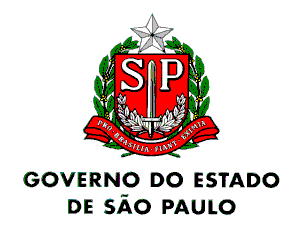         SECRETARIA DE ESTADO DA EDUCAÇÃO      DIRETORIA DE ENSINO DA REGIÃO CENTRO      EE. .....................................................................